Teollisuusliiton Porin Seuturyhmäjärjestää jäsenilleenHohtokeilausta 24.11.2019 klo. 16.00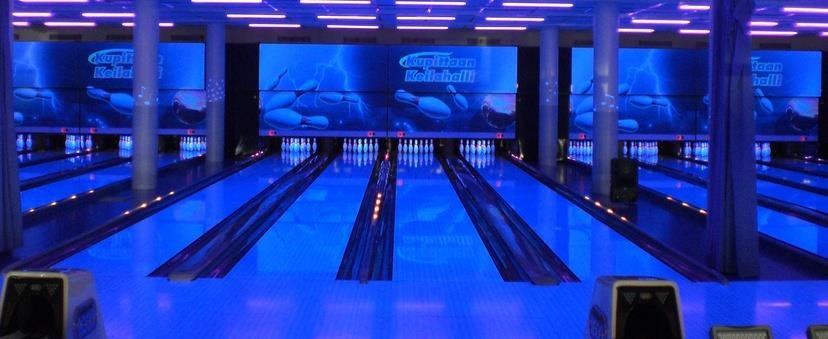 Seuturyhmän jäsenille ja perheille on varattu keilahalli sunnuntaina 24.11.2019 klo 16-18. Varattuna on koko halli Nyt kaikki liikkeelle, perheet, porukat, yksittäin tai yhdessä!Tarjolla mehua, kahvia ja pullaaTervetuloa!